ОБЩИНА ДУЛОВО,ОБЛАСТ СИЛИСТРА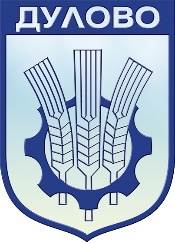 7650 Дулово, ул. „Васил Левски“ № 18, тел: 0864 / 2 30 00, факс: 0864 / 2 30 20, e-mail: obshtina@dulovo.bgДООБЩИНСКИ СЪВЕТГР. ДУЛОВОДОКЛАДНА ЗАПИСКАотинж. Невхис Лютфи Мустафа - Кмет на Община ДуловоОТНОСНО: Разпореждане с имот - частна общинска собственост  покадастралния план на гр. Дулово.Уважаеми  дами и господа общински съветници,ПИ №24030.501.1456 по КККР на гр. Дулово, с площ 540 кв.м (петстотин и четиридесет) кв.м., за ниско строителство, е застроен с ОПС. Собственикът на сградите построени при отстъпено право на строеж Мехмед Мухарем Ахмед от гр. Дулово, доказва своето право на собственост върху постройките чрез Нотариален акт- Договор за покупко-продажба на недвижим имот №28, том.III, рег.№2689, дело № 406 от 2023г.  Със Заявление № П-10254/08.09.2023г. собственикът е заявил желание да закупи прилежащия терен. Прилежащият терен от 540 кв.м. е частна общинска собственост, актуван с АЧОС №1991/11.04.2024г., вписан в Служба по вписванията с рег. №519/12.04.2024г., акт №5, том 3.Изготвена е пазарна оценка на имота от независим лицензиран оценител, съгласно изискването на чл.41, ал.2 от Закона за общинската собственост.Предвид изложеното и на основание чл. 21, ал.1 т.8 от ЗМСМА, чл.35, ал.3 от ЗОС и чл.30, ал.1 от Наредба №2 предлагам Общински съвет Дулово да вземе следното РЕШЕНИЕ:       I. Да се извърши продажба на следния недвижим имот частна общинска собственост на собственика на законно построените сгради – Мехмед Мухарем Ахмед от гр.Дулово:	ПИ №24030.501.1456 по КККР на гр. Дулово, с площ 540 (петстотин и четиридесет) кв.м., за ниско строителство, застроен, при съседи: ПИ 24030.501.1457, ПИ 2430.501.1458, ПИ 24030.501.1455, ПИ 24030.501.1453 и ПИ 24030.501.3240, описан в АЧОС №1991/11.04.2024г., вписан в Служба по вписванията с рег. №519/12.04.2024г., акт №5, том 3, при пазарна цена в размер на 10 487.00лв. без ДДС /десет хиляди четиристотин осемдесет и седем лева./ и данъчна оценка в размер на 3334.50 лв. /три хиляди триста тридесет и четири лева и петдесет стотинки/.     II. На основание чл.41, ал.2 от Закона за общинската собственост приема  пазарната цена на имота, описана в  т. I.III. Възлага на Кмета на Община Дулово да извърши съответните процедурни действия по разпореждане с имота.           IV. Настоящото решение да бъде изпратено на Кмета на Община Дулово и Областният управител на Област Силистра в 7-дневен срок от приемането му.	Настоящото решение подлежи на оспорване в 14- дневен срок по реда на АПК пред Административен съд СилистраС уважение,инж. Невхис МустафаКмет на Община ДуловоСъгласувал:Тансер Бейти – зам. кмет на Община ДуловоИзготвил:Нехат Н. Нури - юрисконсулт